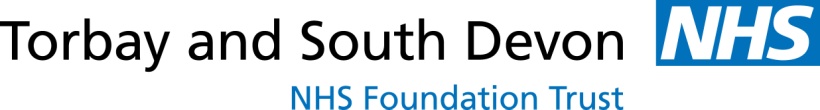 Blanks advice regarding behaviour…The Blank model has important implications for the way we manage and talk about behaviour/challenging situations. It also ensures we have realistic expectations of a child’s understanding.Children who present with language difficulties are often asked complex questions – which are above their level of understanding e.g. Why did you do that?What should you have done?When this happens, children are at risk of: Not understanding what they have been askedNot being able to answer the questions effectively (if at all) Getting into more trouble for not responding appropriately As a result the situation may escalate and behaviour deteriorateIt is therefore important to: Adapt/modify the language we use i.e. match to their language levelRemember, if a child is upset or angry; their ability to understand may reduce further. Remember, if the questions are too difficult or the explanations given are too complex the child will not learn from the situation/experience and may become more upset and/or frustrated. 
Adapted from: Language Builders – Henrietta McLachlan and Liz Elks (2012)Blank Level Say/Ask…AvoidIf it is too hardLevel 2Tell the child directly and clearly What happened How their behaviour has affected othersDescribe appropriate behaviours using short, simple sentencesAsking why questions Negative statements such as ‘don’t run’ … try walk please’ insteadRemember, if a child is upset or angry; their ability to understand may reduce.If the child does not understand or is unable to give a clear answer: Repeat the question and model the answerOr, simplify the question by using a question/statement at a lower level of the blanks modelLevel 3Ask the child to describeWhat happened, What people said How others feltState the justification for  the child i.e. say why they shouldn’t have done somethingAsking the child to justify their behaviour (why questions) Negative statements such as ‘don’t run’ … try walk please’ insteadRemember, if a child is upset or angry; their ability to understand may reduce.If the child does not understand or is unable to give a clear answer: Repeat the question and model the answerOr, simplify the question by using a question/statement at a lower level of the blanks modelLevel 4Ask level 4 questions e.g. Why did you do that?What made you do that? What should you have done?Why shouldn’t we ……?Putting pressure of the child to answer Remember, if a child is upset or angry; their ability to understand may reduce.If the child does not understand or is unable to give a clear answer: Repeat the question and model the answerOr, simplify the question by using a question/statement at a lower level of the blanks model